Biology from Hawaii						Name 					2014Ecological PyramidsIntroduction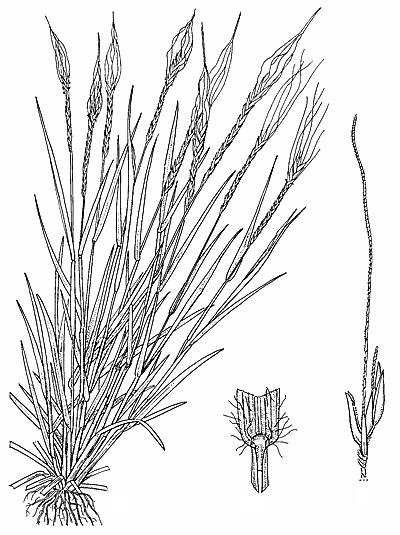 Manana Island is suitable habitat for many species: grasses, bushes, rabbits, mice, iwa birds, ants, etc. But which species are common and which ones are rare? For example, if you wanted to collect pili grass to thatch a roof, would you be able to get a lot on Manana Island?To answer such questions, scientists estimated the biomass of different species on Manana Island. They randomly chose 12 sample areas that could represent the rest of the island. Every living thing in the 10m x 10m areas was collected, species sorted, dried, then weighed. Multiplying to the full area of Manana Island, scientists could estimate the total biomass of each species on the entire island. The data (below) are in pounds for greatest reification.Procedure1.	Group the Manana Island species by trophic level:	•	producers (can obtain energy and raw materials from non-living things)	•	primary (1°) consumers (only eat producers)	•	secondary (2°) consumers (eat 1° consumers and below)	•	tertiary (3°) consumers (eat 2° consumers and below)	•	quaternary consumers (you get the idea)2.	Graph the total mass of each trophic level on the axes provided.Results1.	Group these modern species by trophic level.Results (continued)2.	Graph the biomass of each modern trophic level on the axes provided.			Title:	2° consumers	1° consumers	     producers		    0	2000	4000	6000	8000	10000	12000	14000	16000	18000	20000						Biomass (lbs)3.	Group these ancient species by trophic level.4.	Graph the biomass of each ancient trophic level on the axes provided.			Title:	2° consumers	1° consumers	     producers		    0	5000	10000	15000	20000	25000	30000	35000	40000	45000	50000						Biomass (lbs)Discussion1.	Compare the modern and ancient trophic level graphs. Why are the same shape?2.	Compare the modern and ancient trophic level graphs. Why is the ancient graph bigger?3.	As animals eat, they take mass from a lower trophic level and add it to their own. On average, how many pounds of producers are needed to support 1 pound of primary consumer? Calculate using both modern and ancient data. Please show your work.4.	How many pounds of primary consumer are needed to support 1 pound of secondary consumer? Again, use both modern and ancient data. Please show your work.5.	During the modern era, rabbits were introduced to Manana Island for food. The hope was that humans may one day inhabit the island, but there were never enough rabbits to feed a family. Why?6.	If the family from question #5 ate plants instead of rabbits, how many pounds of humans could Manana Island support?7.	Why is being a vegetarian better for the environment than being a carnivore?Scientific nameCommon nameMass (lbs)Argemone glaucapua kala/Hawaiian poppy2071Boerhavia coccineared spiderling302Cenchrus echinatussandspur grass10722Ctenocephalides feliscat flea (can live on rabbits)7Fregata minor‘iwa/frigate bird  121Gryllodes sigillatuscricket464Heteropogon contortuspili grass4190Mus musculusmouse451Oryctolagus cuniculusEuropean rabbit909Prosopis pallidakeawe/Mesquite1631Solenopsis geminatared fire ant49Xenopsylla cheopisrat flea (can live on mice)4Scientific nameCommon nameMass (lbs)Argemone glaucapua kala/Hawaiian poppy1937Asio flammeus sandwicensispueo/Hawaiian owl156Buteo solitaris‘io/Hawaiian hawk377Ciridops anna‘ula‘aihawane2170Eupithecia orichloriscarniverous caterpillar39Heteropogon contortuspili grass16290Jacquemontia sandwicensispa‘uohi‘iaka10901Pritchardia martiiloulu palm27851Sida fallax‘ilima1104Thambetochen xanionmoa nalo3609Gradingpoints worthpoints earnedResultsgroup species by trophic levelclearly graph the mass in each trophic level, title the graphs4Discussionthorough answers use vocabulary from classshow work where appropriate6Total10